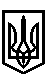 ТРОСТЯНЕЦЬКА СІЛЬСЬКА РАДАСТРИЙСЬКОГО РАЙОНУ ЛЬВІВСЬКОЇ ОБЛАСТІХІV сесія VІІІ скликанняР І Ш Е Н Н Я06 липня 2021 року                                 с. Тростянець		                                 ПРОЄКТПро затвердження проєкту землеустрою щодовідведення земельної ділянки для ведення особистого селянського господарства та передачу її у власність Ельяшевському Т.С. в с. Тернопілля  Розглянувши заяву Ельяшевського Т.С. про затвердження проєкту землеустрою щодо відведення земельної ділянки для ведення особистого селянського господарства в                             с. Тернопілля та передачу її у власність, враховуючи висновок постійної комісії сільської ради з питань земельних відносин, будівництва, архітектури, просторового планування, природних ресурсів та екології, відповідно до статей 12, 81, 118, 121, 122, 186  Земельного Кодексу України,  пункту 34 частини першої статті 26 Закону України «Про місцеве самоврядування в Україні»,  сільська радав и р і ш и л а:            1. Затвердити проєкт землеустрою щодо відведення Ельяшевському Тарасу Стефановичу земельної ділянки ІКН 4623088000:05:000:0086 площею 1,0 га для ведення особистого селянського господарства в  с. Тернопілля, урочище «За військовою частиною».            2. Передати безоплатно у приватну власність Ельяшевському Тарасу Стефановичу земельної ділянки ІКН 4623088000:05:000:0086 площею 1,0 га для ведення особистого селянського господарства в  с. Тернопілля, урочище «За військовою частиною».            3. Контроль за виконанням рішення покласти на постійну комісію сільської ради з питань земельних відносин, будівництва, архітектури, просторового планування, природних ресурсів та екології  (голова комісії І Соснило).Сільський голова 						                       	 Михайло ЦИХУЛЯК